Name: __________________________Homeroom: ____________  Date: ________  2.1Defining and Measuring Matter (SPI.9.1) “I Own This” (Independent Practice): What are the characteristics of all matter?Calculate the volume of the rectangular block.Volume = Length x Width x Height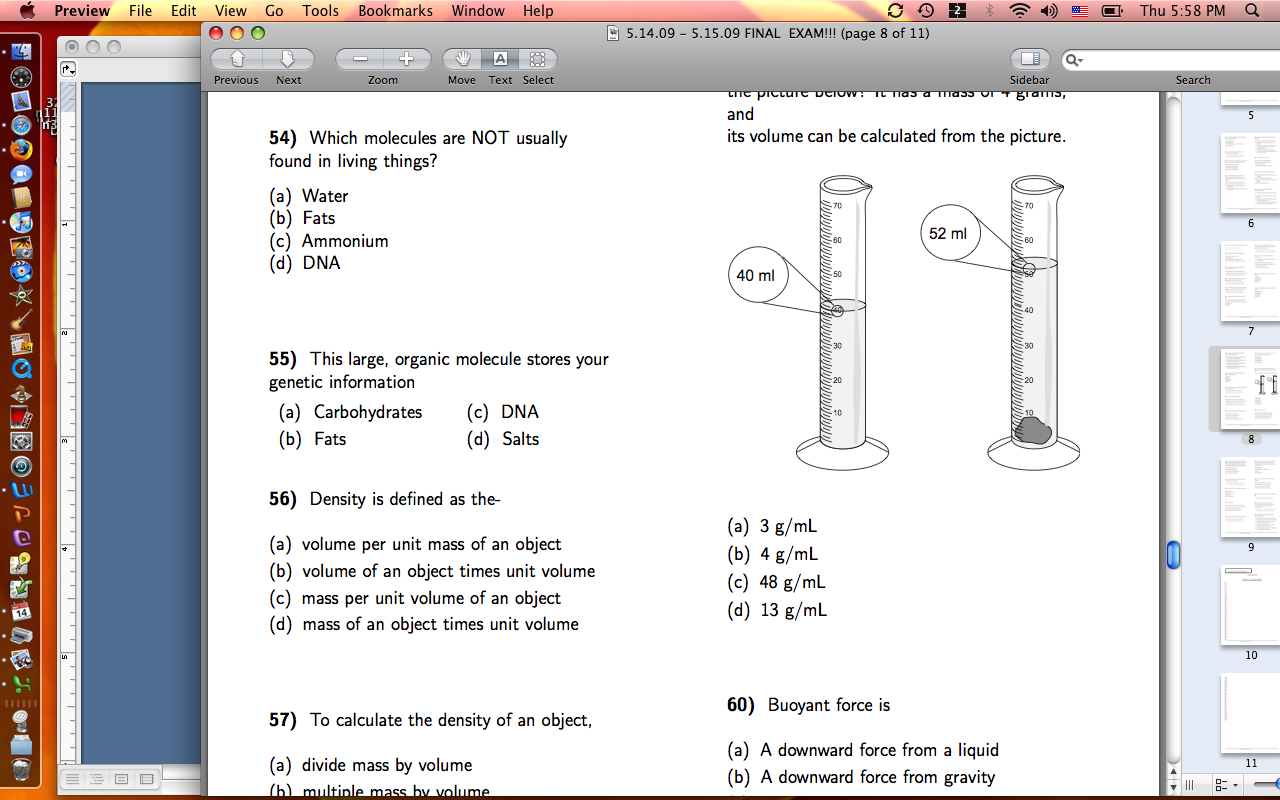 Calculate the volume of the rock in the graduated cylinder to the right.Explain why a speck of dust would be considered matter.What is the building block of all matter?Define the word atom in three different ways.Key PointNotesMatterMatter is:Anything that has __________ and takes up space (has ______________)Made up of different kinds of ___________Does not include heat, sound, or lightMassMass is how much matter is in something.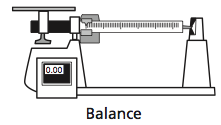 Measuring MassMass is measured using:A triple-beam balanceThe units of measurement for mass: Grams or ________________VolumeVolume is how much ___________ something takes up. Measuring Volume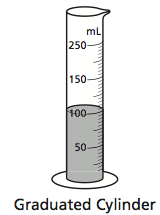 You can measure the volume of regularly shaped solids (like a cube) using a __________.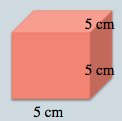 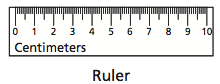 Guided Example:Here volume = length × width × heightVolume = 5 cm × 5 cm  × 5 cm = 125 cm3 The volume of liquids can be measured using:Graduated cylinder When measuring the volume of irregularly shaped solid objects, you can use a graduated cylinder filled with ______________:Steps to solving:Measure the ___________ (starting, beginning) volume of the water.Drop the object in the graduated cylinder.Measure the new (________, ending) volume of the water.Find the ______________ between the new volume and old volume.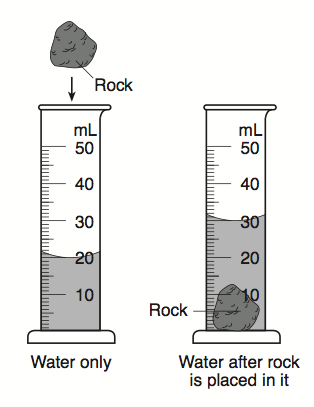 Guided Example:The units for volume are:Cubic centimeters (_____) or cubic meters (m3)Milliliters (____) or liters (L)Atom 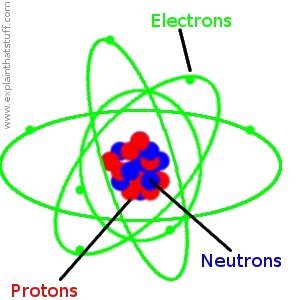 Matter is made up of tiny particles called __________.****ALL MATTER IS MADE OF ATOMS!!!!****The atom:is the _____________ _________ of matter.Without it, we would not exist!the smallest particle of an element that can be divided and still have the same ______________ of that element!the smallest unit of matter (makes up everything that is matter!)So What?!Write a summary of what you learned today here: